Задание: Повторить буквы. Прочитать слоги, слова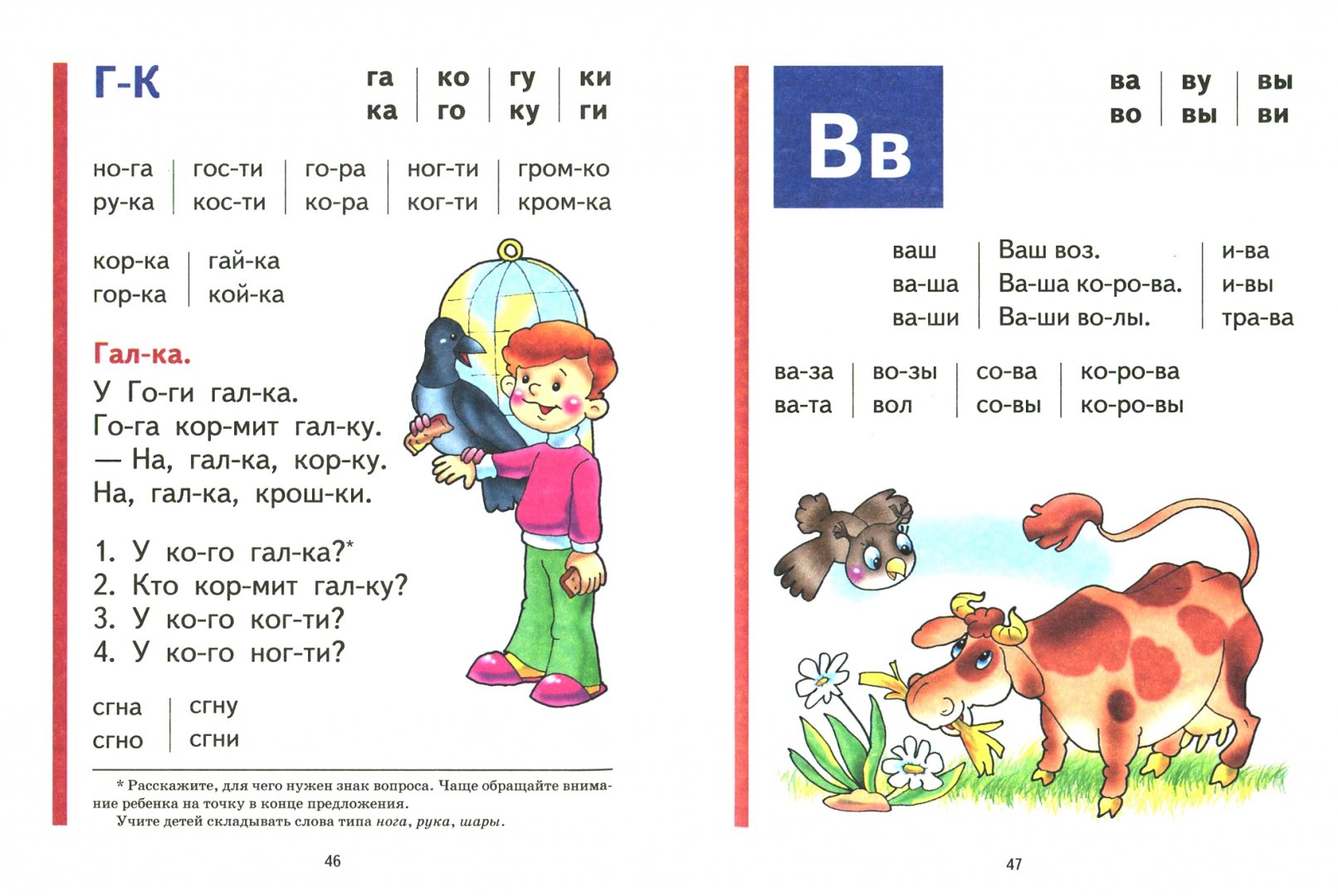 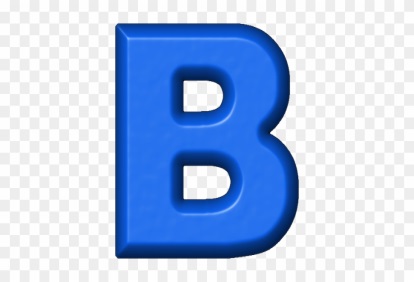 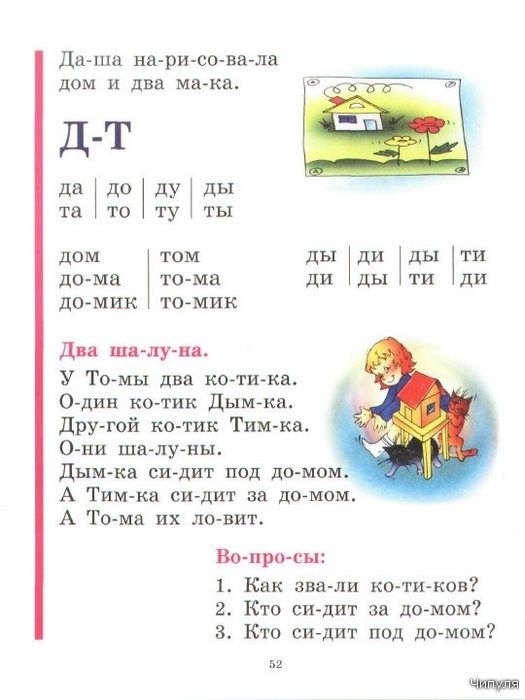 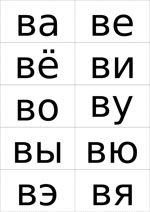 